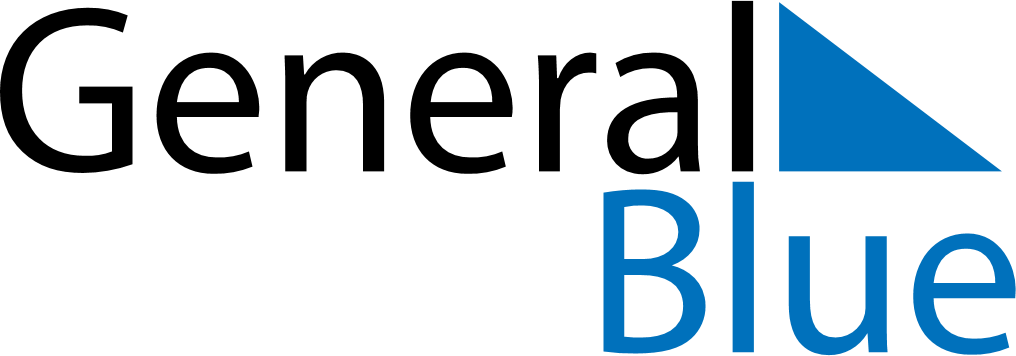 March 2019March 2019March 2019March 2019JapanJapanJapanMondayTuesdayWednesdayThursdayFridaySaturdaySaturdaySunday122345678991011121314151616171819202122232324Spring Equinox Day2526272829303031